   云南省面向选定高校招录2021年定向选调生笔试工作已经顺利完成，现将吉林大学进入面试人员名单公布，请相关考生及时登录报名系统查询笔试成绩。面试拟于2021年2月底或3月上旬在昆明举行，云南省委组织部将根据疫情防控要求适时发布面试公告，具体事宜，详见面试公告。如有考生自愿放弃面试，请于2021年2月20日16:30之前将放弃说明（包括考生姓名，联系电话等）发送至邮箱：luyuting2560@163.com。附：进入面试人员名单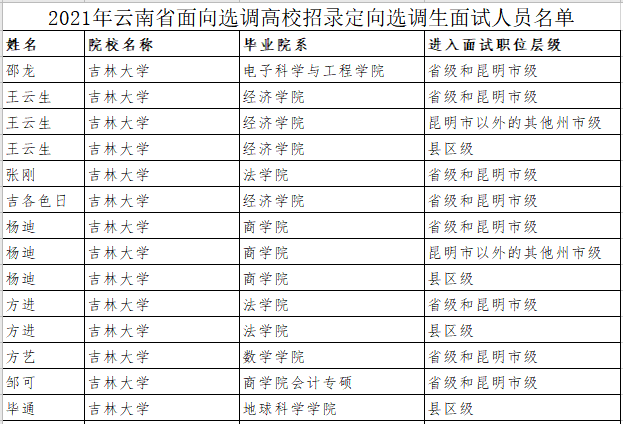 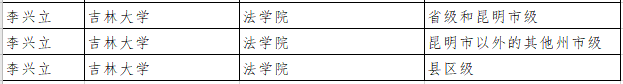 